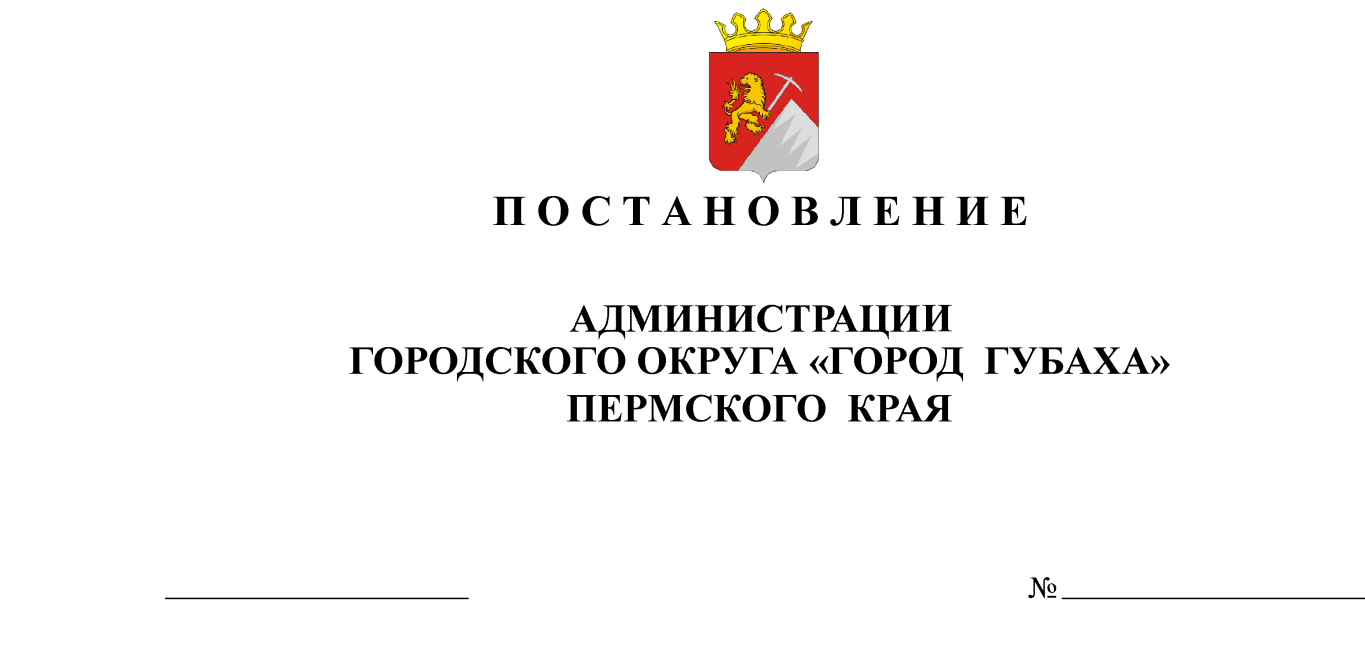 Об утверждении прейскуранта цен на платные услуги муниципального автономного  учреждения дворец культуры «Энергетик» В соответствии с пунктом 4 статьи 17 Федерального закона от 06 октября . № 131-ФЗ «Об общих принципах организации местного самоуправления в Российской федерации», решением Губахинской городской Думы 1 созыва от 31 октября 2013 г. № 125 «Об утверждении порядка принятия решений об установлении тарифов на услуги, предоставляемые муниципальными предприятиями и муниципальными учреждениями Губахинского городского округа Пермского края», решением тарифной комиссии Губахинского городского округа Пермского края (протокол от 21 сентября 2017 г. № 13), ПОСТАНОВЛЯЮ:Утвердить прилагаемый прейскурант цен на платные услуги муниципального автономного учреждения дворец культуры «Энергетик» Установить период действия прейскуранта цен на платные услуги с 01 октября 2017 года по 30 сентября 2018 года. 3. Постановление опубликовать на официальном сайте города Губахи в информационно-телекоммуникационной сети «Интернет» 4. Постановление вступает в силу с 01 октября 2017 года.5. Контроль за исполнением постановления возложить на начальника управления культуры, спорта, молодежной политики и туризма И.В. Зоркину Глава города-глава администрации                                                                           Н.В. Лазейкин УТВЕРЖДЕН  постановлением  администрации от  №  Прейскурант цен на платные услуги МАУ ДК «Энергетик»№Наименование услугиЕдиница измеренияСтоимость,( руб.)1Услуга по предоставлению зрительного зала для проведения мероприятия1час5 000-002Услуга предоставления банкетного зала для проведения мероприятия1 час1000-003Услуга предоставления фойе 2 этажа для проведения мероприятия1 час800-004Услуга по предоставлению кабинета № 6,9,15,161 час500-005Услуга по проведению выставки (ярмарки)1 час450-006Услуга по предоставлению оборудования (столы, стулья, скатерти)1 час300-007Изготовление информационных щитов (афиш)1 щит500-008Торжественная регистрация брака1 регистрация1 500-009Музыкальное оформление мероприятия1 час1000-0010Художественное оформление мероприятия1 мероприятие4000-0011Световое оформление мероприятия1 час800-0012Услуга 1 ведущего мероприятия1 час500-0013Услуга по разработке сценария мероприятия1 сценарий3000-0014Услуга по режиссуре и постановке сценария1 сценарий8000-0015Видеосъемка мероприятий1 час500-0016Услуга по оцифровке и видеомонтажу1 запись600-0017Прокат  сцены "РАКУШКА"1 час1000-0018Прокат пневмофигуры  1 час500-0019Услуга по организации детского игрового праздника1 час2 500-0020Услуга по организации выездного детского игрового праздника1 час3 000-0021Стоимость входных билетов на мероприятия (устанавливается приказом директора)1 билет50-00–500-0022Предоставление гардероба1 мероприятие1 500-0023Театрализованное представление1 час5 000-0024Концертный номер (индивидуальный)1 номер500-0025Концертный номер (массовый)1 номер1000-0026Светомузыкальное оформление мероприятия  в зрительном зале1 час10000-0027Светомузыкальное оформление мероприятия в банкетном зале1 час5000-0028Прокат музыкального оборудования1 час1000-0029Услуга по оформлению шаров с гелием1 шт.30-00